Муниципальное бюджетное общеобразовательное учреждение «Основная общеобразовательная школа №9» г. ЛивныПриказ №____ от «___» _____________ 20___ г.Рассмотрено на заседании педагогического советаПротокол № _____ от «___» _____________ 20___ г.АДАПТИРОВАННАЯ РАБОЧАЯ ПРОГРАММАУЧИТЕЛЯ ФИЗИЧЕСКОЙ КУЛЬТУРЫЗлобина Евгения Алексеевича
по физической культуре
1-4 классыбазовый уровень2018-2019 учебный годРабочая программа учебного предмета «Физическая культура» для детей с ОВЗ составлена в соответствии с требованиями Федерального государственного общеобразовательного стандарта второго поколения, примерной программой по физической культуре и на основе авторской программы В.И.Ляха.Цель: формирование у учащихся начальной школы основ здорового образа жизни, развитие интереса и творческой самостоятельности посредством освоения двигательной деятельности. Реализация данной цели обеспечивается содержанием учебного предмета дисциплины «Физическая культура», в качестве которого выступает физкультурная (двигательная) деятельность человека, ориентированная на укрепление и сохранение здоровья, развитие физических качеств и способностей, приобретение определенных знаний, двигательных навыков и умений.Для достижения поставленных целей изучения физической культуры в начальной школе необходимо решение следующих практических задач:– укрепление здоровья школьников посредством развития физических качеств и повышения функциональных возможностей жизнеобеспечивающих систем организма;– совершенствование жизненно важных навыков и умений посредством обучения подвижным играм, физическим упражнениям и техническим действиям из базовых видов спорта;– формирование общих представлений о физической культуре, ее значении в жизни человека, роли в укреплении здоровья, физическом развитии и физической подготовленности;– развитие интереса к самостоятельным занятиям физическими упражнениями, подвижным играм, формам активного отдыха и досуга;– обучение простейшим способам контроля за физической нагрузкой, отдельными показателями физического развития и физической подготовленности.Общая характеристика учебного предметаБазовым результатом образования в области физической культуры в начальной школе является освоение учащимися основ физкультурной деятельности с общеразвивающей направленностью. Освоение предмета данной деятельности способствует не только активному развитию физической природы занимающихся, но и формированию у них психических и социальных качеств личности, которые во многом обусловливают становление и последующее формирование универсальных способностей (компетенций) человека. Универсальность компетенций определяется в первую очередь широкой их востребованностью каждым человеком, объективной необходимостью для выполнения различных видов деятельности, выходящих за рамки физкультурной деятельности.В число универсальных компетенций, формирующихся в начальной школе в процессе освоения учащимися предмета физкультурной деятельности с общеразвивающей направленностью, входят:– умение организовывать собственную деятельность, выбирать и использовать средства для достижения ее цели;– умение активно включаться в коллективную деятельность, взаимодействовать со сверстниками в достижении общих целей;– умение доносить информацию в доступной, эмоционально яркой форме в процессе общения и взаимодействия со сверстниками и взрослыми людьми.При организации учебного процесса по физической культуре наряду с уроками используются и неурочные формы проведения занятий, которые являются составной частью учебного процесса. Это формы организации индивидуальной, групповой коллективно-распределенной деятельности обучающихся с целью расширения творческой, практической составляющей учебных предметов, дисциплин, курсов, модулей для формирования ключевых компетентностей и практического опыта школьников.К неурочным формам занятий относятся: образовательные путешествия, спортивные мастерские, индивидуальные занятия, соревнования, марафоны, проекты, тренинги.Описание места учебного предмета в учебном планеСогласно базисному (образовательному) плану образовательных учреждений РФ всего на изучение физической культуры в начальной школе выделяется 270 час, из них в 1 классе 66 (2 ч в неделю, 33 учебные недели), по 68 часа во 2, 3 и 4 классах (2 ч в неделю, 34 учебные недели в каждом классе).Описание ценностных ориентиров содержания учебного предметаСодержание учебного предмета «Физическая культура» направленно на воспитание высоконравственных, творческих, компетентных и успешных граждан России, способных к активной самореализации в общественной и профессиональной деятельности, умело использующих ценности физической культуры для укрепления и длительного сохранения собственного здоровья, оптимизации трудовой деятельности и организации здорового образа жизни.Личностные, метапредметные и предметные результаты освоения учебного предметаЛичностные результаты:1) формирование основ российской гражданской идентичности, чувства гордости за свою Родину, российский народ и историю России, осознание своей этнической и национальной принадлежности; формирование ценностей многонационального российского общества; становление гуманистических и демократических ценностных ориентаций;2) формирование целостного, социально ориентированного взгляда на мир в его органичном единстве и разнообразии природы, народов, культур и религий;3) формирование уважительного отношения к иному мнению, истории и культуре других народов;4) овладение начальными навыками адаптации в динамично изменяющемся и развивающемся мире;5) принятие и освоение социальной роли обучающегося, развитие мотивов учебной деятельности и формирование личностного смысла учения;6) развитие самостоятельности и личной ответственности за свои поступки, в том числе в информационной деятельности, на основе представлений о нравственных нормах, социальной справедливости и свободе;7) формирование эстетических потребностей, ценностей и чувств;8) развитие этических чувств, доброжелательности и эмоционально-нравственной отзывчивости, понимания и сопереживания чувствам других людей;9) развитие навыков сотрудничества со взрослыми и сверстниками в разных социальных ситуациях, умения не создавать конфликтов и находить выходы из спорных ситуаций;10) формирование установки на безопасный, здоровый образ жизни, наличие мотивации к творческому труду, работе на результат, бережному отношению к материальным и духовным ценностям.Метапредметные результаты:овладение способностью принимать и сохранять цели и задачи учебной деятельности, поиска средств ее осуществления;освоение способов решения проблем творческого и поискового характера;формирование умения планировать, контролировать и оценивать учебные действия в соответствии с поставленной задачей и условиями ее реализации; определять наиболее эффективные способы достижения результата;формирование умения понимать причины успеха/неуспеха учебной деятельности и способности конструктивно действовать даже в ситуациях неуспеха;освоение начальных форм познавательной и личностной рефлексии;использование знаково-символических средств представления информации для создания моделей изучаемых объектов и процессов, схем решения учебных и практических задач;активное использование речевых средств и средств информационных и коммуникационных технологий (далее – ИКТ) для решения коммуникативных и познавательных задач;использование различных способов поиска (в справочных источниках и открытом учебном информационном пространстве сети Интернет), сбора, обработки, анализа, организации, передачи и интерпретации информации в соответствии с коммуникативными и познавательными задачами и технологиями учебного предмета; в том числе умение вводить текст с помощью клавиатуры, фиксировать (записывать) в цифровой форме измеряемые величины и анализировать изображения, звуки, готовить свое выступление и выступать с аудио-, видео- и графическим сопровождением; соблюдать нормы информационной избирательности, этики и этикета;овладение навыками смыслового чтения текстов различных стилей и жанров в соответствии с целями и задачами; осознанно строить речевое высказывание в соответствии с задачами коммуникации и составлять тексты в устной и письменной формах;овладение логическими действиями сравнения, анализа, синтеза, обобщения, классификации по родовидовым признакам, установления аналогий и причинно-следственных связей, построения рассуждений, отнесения к известным понятиям;готовность слушать собеседника и вести диалог; готовность признавать возможность существования различных точек зрения и права каждого иметь свою; излагать свое мнение и аргументировать свою точку зрения и оценку событий;определение общей цели и путей ее достижения; умение договариваться о распределении функций и ролей в совместной деятельности; осуществлять взаимный контроль в совместной деятельности, адекватно оценивать собственное поведение и поведение окружающих;готовность конструктивно разрешать конфликты посредством учета интересов сторон и сотрудничества;овладение начальными сведениями о сущности и особенностях объектов, процессов и явлений действительности (природных, социальных, культурных, технических и др.) в соответствии с содержанием конкретного учебного предмета;овладение базовыми предметными и межпредметными понятиями, отражающими существенные связи и отношения между объектами и процессами;умение работать в материальной и информационной среде начального общего образования (в том числе с учебными моделями) в соответствии с содержанием конкретного учебного предмета.Предметные результаты по освоению программы для 1-х классов:должны иметь представление:- о связи занятий физическими упражнениями с укреплением здоровья и повышением физической подготовленности;- о способах изменения направления и скорости движения;- о режиме дня и личной гигиене;- о правилах составления комплексов утренней зарядки;уметь:- выполнять комплексы упражнений, направленные на формирование правильной осанки;- выполнять комплексы упражнений утренней зарядки и физкультминуток;- играть в подвижные игры;- выполнять передвижения в ходьбе, беге, прыжках разными способами;- выполнять строевые упражнения;- демонстрировать уровень физической подготовленностиПредметные результаты по освоению программы для 2-х классовдолжны иметь представление:- о физических качествах и общих правилах определения уровня их развития;- о правилах проведения закаливающих процедур;- об осанке и правилах использования комплексов физических упражнений для формирования правильной осанки;уметь:- определять уровень развития физических качеств (силы, быстроты, гибкости);- вести наблюдения за физическим развитием и физической подготовленностью;- выполнять закаливающие водные процедуры (обтирание);- выполнять комплексы упражнений для формирования правильной осанки;- выполнять комплексы упражнений для развития точности метания малого мяча;- выполнять комплексы упражнений для развития равновесия;- демонстрировать уровень физической подготовленностиПредметные результаты по освоению программы для 3-х классов:должны иметь представление:- о разновидностях физических упражнений: общеразвивающих, подводящих и соревновательных;-  об особенностях игры в футбол, баскетбол, волейбол;уметь:- составлять и выполнять комплексы общеразвивающих упражнений на развитие силы, быстроты, гибкости и координации;- выполнять комплексы общеразвивающих и подводящих упражнений для освоения технических действий игры в футбол, баскетбол и волейбол;- проводить закаливающие процедуры (обливание под душем);- составлять правила элементарных соревнований, выявлять лучшие результаты в развитии силы, быстроты и координации в процессе соревнований;- вести наблюдения за показателями частоты сердечных сокращений во время выполнения физических упражнений;- демонстрировать уровень физической подготовленностиПредметные результаты по освоению программы для 4-х классов:знать и иметь представление:- о роли и значении занятий физическими упражнениями в подготовке солдат в русской армии;- о физической подготовке и ее связи с развитием физических качеств, систем дыхания и кровообращения;- о физической нагрузке и способах ее регулирования;- о причинах возникновения травм во время занятий физическими упражнениями, профилактике травматизма;уметь:- выполнять простейшие акробатические и гимнастические комбинации;- подсчитывать частоту сердечных сокращений при выполнении физических упражнений с разной нагрузкой;- выполнять игровые действия в футболе, баскетболе и волейболе, играть по упрощенным правилам;- оказывать доврачебную помощь при ссадинах, царапинах, легких ушибах и потертостях;- демонстрировать уровень физической подготовленностиСодержание курса1 класс ( 66ч.)Наименование разделаСодержание программыЗнания о физической культуре (в процессе уроков)Физическая культура как система разнообразных форм занятий физическими упражнениями по укреплению здоровья человека.Физические упражнения, их влияние на физическое развитие.Способы физкультурной деятельности (в процессе уроков)1.Самостоятельные занятия2. Самостоятельные игры и развлеченияСоставление режима дня.Выполнение простейших закаливающих процедур, оздоровительных занятий в режиме дня (утренняя зарядка, физкультминутки), комплексов упражнений для формирования правильной осанки и развития мышц туловища, развития основных физических качеств.Организация и проведение подвижных игр (на спортивных площадках и в спортивных залах)Физическое совершенствование1.Физкультурно – оздоровительная деятельность (в процессе уроков)2. Спортивно – оздоровительная деятельность.Гимнастика с основами акробатики( 18ч.)Лёгкая атлетика (22 ч.)Подвижные и спортивные игры (26ч.)Комплексы физических упражнений для утренней зарядки, физкультминуток.Организующие команды и приёмы. Строевые действия в шеренге и колонне; выполнение строевых команд.Акробатические упражнения. Упоры, седы.Беговые упражнения: с высоким подниманием бедра, прыжками и ускорением.Прыжковые упражнения: на одной ноге и двух ногах на месте.На материале гимнастики с основами акробатики: игровые задания с использованием строевых упражнений.На материале лёгкой атлетики: прыжки, бег.На материале спортивных игр. Футбол: удар по неподвижному и катящемуся мячу.Баскетбол: специальные передвижения без мяча, ведение мяча.Общеразвивающие упражнения из базовых видов спорта2 класс (68ч.)Наименование разделаСодержание программыЗнания о физической культуре (в процессе уроков)1.Физическая культура2. Из истории физической культуры3. Физические упражненияФизическая культура как система разнообразных форм занятий физическими упражнениями по укреплению здоровья человека.Ходьба, бег, прыжки, лазанье, ползание, ходьба на лыжах, плавание как жизненно важные способы передвижения человека.История развития физической культуры и первых соревнований.Физические упражнения, их влияние на физическое развитие и развитие физических качеств.Характеристика основных физических качеств: силы, быстроты, выносливости, гибкости и равновесия.Способы физкультурной деятельности1.Самостоятельные занятия2.Самостоятельные наблюдения за физическим развитием и физической подготовленностью3. Самостоятельные игры и развлеченияСоставление режима дня.Выполнение простейших закаливающих процедур, оздоровительных занятий в режиме дня (утренняя зарядка, физкультминутки), комплексов упражнений для формирования правильной осанки и развития мышц туловища, развития основных физических качеств.Измерение длины и массы тела.Организация и проведение подвижных игр (на спортивных площадках и в спортивных залах)Физическое совершенствование ( 68 ч.)1. Физкультурно – оздоровительная деятельность ( в процессе уроков)2. Спортивно – оздоровительная деятельность (68ч.)Гимнастика с основами акробатики (18ч.)Лёгкая атлетика (25 ч.)Подвижные и спортивные игры (25ч.)Комплексы физических упражнений для утренней зарядки, физкультминуток, занятий по профилактике и коррекции нарушений осанки.Комплексы упражнений на развитие физических качеств.Организующие команды и приёмы. Строевые действия в шеренге и колонне; выполнение строевых команд.Акробатические упражнения. Упоры, седы, упражнения в группировке, перекаты, стойка на лопатках, кувырки вперёд и назад, гимнастический мост.Акробатические комбинации.Беговые упражнения: с высоким подниманием бедра, прыжками и ускорением, с изменяющимся направлением движения.Прыжковые упражнения: на одной ноге и двух ногах на месте и с продвижением; прыжки со скакалкой.Броски: большого мяча на дальность разными способами.Метание малого мяча в вертикальную цель.На материале гимнастики с основами акробатики: игровые задания с использованием строевых упражнений, упражнений на внимание, силу.На материале лёгкой атлетики: прыжки, бег, метание и броски.На материале спортивных игр. Футбол : удар по неподвижному и катящемуся мячу, остановка мяча.Баскетбол: специальные передвижения без мяча, ведение мяча, броски мяча в корзин.Волейбол: подбрасывание мяча.Общеразвивающие упражнения из базовых видов спорта.3 класс (68ч.)Наименование разделаСодержание программыЗнания о физической культуре (в процессе уроков)1.Физическая культура2. Из истории физической культуры3. Физические упражненияФизическая культура как система разнообразных форм занятий физическими упражнениями по укреплению здоровья человека.Ходьба, бег, прыжки, лазанье, ползание, ходьба на лыжах, плавание как жизненно важные способы передвижения человека.Правила предупреждения травматизма во время занятий физическими упражнениями: организация мест, подбор одежды, обуви и инвентаря.Связь физической культуры с трудовой и военной деятельностью.Физические упражнения, их влияние на физическое развитие и развитие физических качеств.Характеристика основных физических качеств: силы, быстроты, выносливости, гибкости и равновесия.Физическая подготовка и её связь с развитием основных физических качеств.Способы физкультурной деятельности1.Самостоятельные занятия2.Самостоятельные наблюдения за физическим развитием и физической подготовленностью3. Самостоятельные игры и развлеченияСоставление режима дня.Выполнение простейших закаливающих процедур, оздоровительных занятий в режиме дня (утренняя зарядка, физкультминутки), комплексов упражнений для формирования правильной осанки и развития мышц туловища, развития основных физических качеств.Измерение длины и массы тела, показателей осанки и физических качеств.Организация и проведение подвижных игр (на спортивных площадках и в спортивных залах)Физическое совершенствование ( 68ч.)1.Физкультурно – оздоровительная деятельность (в процессе уроков)2.Спортивно – оздоровительная деятельность (68ч.)Гимнастика с основами акробатики (18ч.)Лёгкая атлетика (21 ч.)Подвижные и спортивные игры (29ч.)Комплексы физических упражнений для утренней зарядки, физкультминуток, занятий по профилактике и коррекции нарушений осанки.Комплексы упражнений на развитие физических качеств.Комплексы дыхательных упражнений. Гимнастика для глаз.Организующие команды и приёмы. Строевые действия в шеренге и колонне; выполнение строевых команд.Акробатические упражнения. Упоры, седы, упражнения в группировке, перекаты, стойка на лопатках, кувырки вперёд и назад, гимнастический мост.Акробатические комбинации.Упражнения на низкой гимнастической перекладине: висы, перемахи.Гимнастическая комбинация.Опорный прыжок: с разбега через гимнастического козла.Беговые упражнения: с высоким подниманием бедра, прыжками и ускорением, с изменяющимся направлением движения, из разных исходных положений.Прыжковые упражнения: на одной ноге и двух ногах на месте и с продвижением; в длину и в высоту, прыжки со скакалкой.Броски большого мяча на дальность разными способами.Метание малого мяча в вертикальную цель и на дальность.На материале гимнастики с основами акробатики: игровые задания с использованием строевых упражнений, упражнений на внимание, силу, ловкость и координацию.На материале лёгкой атлетики: прыжки, бег, метание и броски, упражнения на координацию.На материале спортивных игр. Футбол : удар по неподвижному и катящемуся мячу, остановка мяча, ведение мяча.Баскетбол: специальные передвижения без мяча, ведение мяча, броски мяча в корзину, подвижные игры на материале баскетбола.Волейбол: подбрасывание мяча, подача мяча, подвижные игры на материале волейбола.Общеразвивающие упражнения из базовых видов спорта.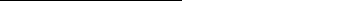 4 класс (68ч.)Наименование разделаСодержание программыЗнания о физической культуре ( в процессе уроков)1.Физическая культура2. Из истории физической культуры3. Физические упражненияФизическая культура как система разнообразных форм занятий физическими упражнениями по укреплению здоровья человека.Ходьба, бег, прыжки, лазанье, ползание, ходьба на лыжах, плавание как жизненно важные способы передвижения человека.Правила предупреждения травматизма во время занятий физическими упражнениями: организация мест, подбор одежды, обуви и инвентаря.Связь физической культуры с трудовой и военной деятельностью.Физические упражнения, их влияние на физическое развитие и развитие физических качеств.Характеристика основных физических качеств: силы, быстроты, выносливости, гибкости и равновесия.Физическая подготовка и её связь с развитием основных физических качеств.Физическая нагрузка и её влияние на повышение частоты сердечных сокращений.Способы физкультурной деятельности1.Самостоятельные занятия2.Самостоятельные наблюдения за физическим развитием и физической подготовленностью3. Самостоятельные игры и развлеченияСоставление режима дня.Выполнение простейших закаливающих процедур, оздоровительных занятий в режиме дня ( утренняя зарядка, физкультминутки), комплексов упражнений для формирования правильной осанки и развития мышц туловища, развития основных физических качеств.Измерение длины и массы тела, показателей осанки и физических качеств.Измерение частоты сердечных сокращений во время выполнения физических упражнений.Организация и проведение подвижных игр ( на спортивных площадках и в спортивных залах)Физическое совершенствование ( 68ч.)1.Физкультурно – оздоровительная деятельность (в процессе уроков)2.Спортивно – оздоровительная деятельность ( 68ч.)Гимнастика с основами акробатики ( 18ч.)Лёгкая атлетика (21 ч.)Подвижные и спортивные игры (29ч.)Комплексы физических упражнений для утренней зарядки, физкультминуток, занятий по профилактике и коррекции нарушений осанки.Комплексы упражнений на развитие физических качеств.Комплексы дыхательных упражнений. Гимнастика для глаз.Организующие команды и приёмы. Строевые действия в шеренге и колонне; выполнение строевых команд.Акробатические упражнения. Упоры, седы, упражнения в группировке, перекаты, стойка на лопатках, кувырки вперёд и назад, гимнастический мост.Акробатические комбинации.Упражнения на низкой гимнастической перекладине: висы, перемахи.Гимнастическая комбинация.Опорный прыжок: с разбега через гимнастического козла.Гимнастические упражнения прикладного характера.Передвижение по гимнастической стенке. Преодоление полосы препятствий с элементами лазанья и перелазания, переползания; передвижение по наклонной гимнастической скамейке.Беговые упражнения: с высоким подниманием бедра, прыжками и ускорением, с изменяющимся направлением движения, из разных исходных положений; челночный бег; высокий старт с последующим ускорением.Прыжковые упражнения: на одной ноге и двух ногах на месте и с продвижением; в длину и в высоту, спрыгивание и запрыгивание; прыжки со скакалкой.Броски большого мяча на дальность разными способами.Метание малого мяча в вертикальную цель и на дальность.На материале гимнастики с основами акробатики: игровые задания с использованием строевых упражнений, упражнений на внимание, силу, ловкость и координацию.На материале лёгкой атлетики: прыжки, бег, метание и броски, упражнения на координацию, выносливость и быстроту.На материале спортивных игр. Футбол : удар по неподвижному и катящемуся мячу, остановка мяча, ведение мяча, ведение мяча. Подвижные игры на материале футбола.Баскетбол: специальные передвижения без мяча, ведение мяча, броски мяча в корзину. Подвижные игры на материале баскетбола.Волейбол: подбрасывание мяча, подача мяча, приём и передача мяча. Подвижные игры на материале волейбола.Общеразвивающие упражнения из базовых видов спорта.Тематическое планирование1 класс (66ч.)Тематическое планированиеХарактеристика деятельности обучающихсяЗнания о физической культуре ( в процессе уроков)Понятие о физической культуре.Представление о физических упражнениях.Определять и кратко характеризовать физическую культуру как занятия физическими упражнениями, подвижными и спортивными играми.Способы физкультурной деятельности (в процессе уроков)Режим дня и его планирование.Утренняя зарядка, правила её составления и выполнения.Физкультминутки, правила их выполнения.Закаливание и правила проведения закаливающих процедур.Осанка и комплексы упражнений по профилактике её нарушения.Комплексы упражнений для развития физических качеств.Игры и развлечения в летнее время года.Составлять индивидуальный режим дня.Отбирать и составлять комплексы упражнений для утренней зарядки и физкультминуток.Оценивать своё состояние после закаливающих процедур.Составлять комплексы упражнений для формирования правильной осанки.Моделировать комплексы упражнений с учётом их цели: на развитие силы, быстроты и выносливости.Общаться и взаимодействовать в игровой деятельности.Физическое совершенствование( 66ч.)Физкультурно- оздоровительнаядеятельность (в процессе уроков)Оздоровительные формы занятий.Спортивно-оздоровительная деятельность- Гимнастика с основами акробатики (18ч.)Движения и передвижения строем.Акробатика.Неурочные формы занятий - 4Лёгкая атлетика (22ч.)Беговая подготовка.Прыжковая подготовка.Неурочные формы занятий - 4Подвижные и спортивные игры( 26ч.)Подвижные игры.Неурочные формы занятий-5Осваивать универсальные умения по самостоятельному выполнению упражнений в оздоровительных формах занятий.Осваивать универсальные умения при выполнении организующих упражнений.Различать и выполнять строевые команды: «Смирно!», «Вольно!», «Шагом марш!», «На месте!», « Равняйсь!», «Стой!»Описывать технику разучиваемых акробатических упражнений.Осваивать технику акробатических упражнений.Осваивать универсальные умения по взаимодействию в парах и группах при разучивании акробатических упражнений.Выявлять характерные ошибки при выполнении акробатических упражнений.Соблюдать правила техники безопасности при выполнении акробатических упражнений.Описывать технику беговых упражнений.Выявлять характерные ошибки в технике выполнения беговых упражнений.Осваивать универсальные умения по взаимодействию в парах и группах при разучивании и выполнении беговых упражнений.Соблюдать правила техники безопасности при выполнении беговых упражнений.Описывать технику прыжковых упражнений.Осваивать технику прыжковых упражнений.Осваивать универсальные умения в самостоятельной организации и проведении подвижных игр.Излагать правила и условия проведения подвижных игр.Взаимодействовать в парах и группах при выполнении технических действий в подвижных играх.Соблюдать дисциплину и правила техники безопасности во время подвижных игр.2 класс (68ч.)Тематическое планированиеХарактеристика деятельности обучающихсяЗнания о физической культуре( в процессе уроков)Основные способы передвижения человека.Возникновение первых соревнований .Зарождение олимпийских игр.Представление о физических качествах.Определять и кратко характеризовать физическую культуру как занятия физическими упражнениями, подвижными и спортивными играми.Выявлять различие в основных способах передвижения человека.Пересказывать тексты по истории физической культуры.Различать упражнения по воздействию на развитие основных физических качеств ( сила, быстрота, выносливость).Характеризовать показатели физического развития.Способы физкультурной деятельности (в процессе уроков)Режим дня.Закаливание.Осанка и комплексы упражнений по профилактике её нарушения.Комплексы упражнений для развития физических качеств.Измерение показателей физического развития.Измерение показателей физических качеств.Игры и развлечения в зимнее время года.Составлять индивидуальный режим дня.Оценивать своё состояние после закаливающих процедур.Отбирать и составлять комплексы упражнений для утренней зарядки и физкультминуток.Составлять комплексы упражнений для формирования правильной осанки.Моделировать комплексы упражнений с учётом их цели: на развитие силы, быстроты и выносливости.Измерять индивидуальные показатели длины и массы тела.Измерять показатели развития физических качеств.Общаться и взаимодействовать в игровой деятельности.Физическое совершенствование(68ч.)Физкультурно-оздоровительная деятельность ( в процессе уроков)Развитие физических качеств.Спортивно-оздоровительная деятельностьГимнастика с основами акробатики (18ч.)Акробатика.Неурочные формы занятий-4Лёгкая атлетика (27ч.)Беговая подготовка.Прыжковая подготовка.Неурочные формы занятий - 5Броски большого мяча.Метание малого мяча.Подвижные и спортивные игры (23ч.)Подвижные игры.Неурочные формы занятий - 5Осваивать универсальные умения по самостоятельному выполнению упражнений в оздоровительных формах занятий.Моделировать физические нагрузки для развития основных физических качеств.Осваивать универсальные умения при выполнении организующих упражнений.Описывать технику разучиваемых акробатических упражнений.Осваивать технику акробатических упражнений.Осваивать универсальные умения по взаимодействию в парах и группах при разучивании акробатических упражнений.Выявлять характерные ошибки при выполнении акробатических упражнений.Соблюдать правила техники безопасности при выполнении акробатических упражнений.Проявлять качества силы, координации и выносливости при выполнении акробатических упражнений и комбинаций.Описывать технику беговых упражнений.Выявлять характерные ошибки в технике выполнения беговых и прыжковых упражнений.Осваивать универсальные умения по взаимодействию в парах и группах при разучивании и выполнении беговых упражнений и прыжковых .Соблюдать правила техники безопасности при выполнении беговых и прыжковых упражнений.Описывать технику прыжковых и прыжковых упражнений.Осваивать технику беговых и прыжковых упражнений.Проявлять качества силы, быстроты, выносливости и координации при выполнении прыжковых и прыжковых упражнений.Описывать технику бросков большого набивного мяча и метания малого мяча..Осваивать технику бросков большого набивного мяча и метания малого мяча.Соблюдать правила техники безопасности при выполнении бросков большого мяча и метании малого мяча.Проявлять качества силы, быстроты, выносливости и координации при бросках большого мяча и метании малого мяча.Осваивать универсальные умения в самостоятельной организации и проведении подвижных игр.Излагать правила и условия проведения подвижных игр.Осваивать двигательные действия, составляющие содержание подвижных игр.Взаимодействовать в парах и группах при выполнении технических действий в подвижных играх.Принимать адекватные решения в условиях игровой деятельности.Соблюдать дисциплину и правила техники безопасности во время подвижных игр.3 класс (68ч.)Тематическое планированиеХарактеристика деятельности обучающихсяЗнания о физической культуре( в процессе уроков)Профилактика травматизма.Особенности физической культуры разных народов. Её связь с природными , географическими особенностями, традициями и обычаями народа.Общее представление о физическом развитии.Общее представление о физической подготовке.Определять ситуации, требующие применения правил предупреждения травматизма.Пересказывать тексты по истории физической культуры.Характеризовать показатели физического развития.Характеризовать показатели физической подготовки.Способы физкультурной деятельности (в процессе уроков)Осанка и комплексы упражнений по профилактике её нарушения.Измерение показателей физического развития.Измерение показателей физических качеств.Народные и подвижные игры.Составлять комплексы упражнений для формирования правильной осанки.Измерять индивидуальные показатели длины и массы тела.Измерять показатели развития физических качеств.Организовывать и проводить подвижные игры с элементами соревновательной деятельности.Общаться и взаимодействовать в игровой деятельности.Физическое совершенствование( 68 ч.)Физкультурно - оздоровительнаядеятельность (в процессе уроков)Оздоровительные формы занятий.Развитие физических качеств.Спортивно-оздоровительная деятельность- Гимнастика с основами акробатики (18ч.)Акробатика.Неурочные формы занятий - 4Снарядная гимнастика.Лёгкая атлетика (21ч.)Беговая подготовка.Прыжковая подготовка.Неурочные формы занятий - 5Броски большого мяча.Метание малого мяча.Подвижные и спортивные игры (26ч.)Подвижные игры.Неурочные формы занятий - 5Спортивные игры.Осваивать универсальные умения по самостоятельному выполнению упражнений в оздоровительных формах занятий.Моделировать физические нагрузки для развития основных физических качеств.Осваивать универсальные умения при выполнении организующих упражнений.Описывать технику разучиваемых акробатических упражнений и комбинаций.Осваивать технику акробатических упражнений и комбинаций.Осваивать универсальные умения по взаимодействию в парах и группах при разучивании акробатических упражнений и комбинаций.Выявлять характерные ошибки при выполнении акробатических упражнений и комбинаций.Описывать технику гимнастических упражнений на спортивных снарядах.Осваивать технику гимнастических упражнений на спортивных снарядах.Осваивать универсальные умения по взаимодействию в парах и группах при разучивании и выполнении гимнастических упражнений.Выявлять характерные ошибки при выполнении гимнастических упражнений.Соблюдать правила техники безопасности при выполнении акробатических и гимнастических упражнений, акробатических комбинаций.Проявлять качества силы, координации и выносливости при выполнении акробатических упражнений и комбинаций, гимнастических упражнений.Описывать технику беговых упражнений.Выявлять характерные ошибки в технике выполнения беговых и прыжковых упражнений.Осваивать универсальные умения по взаимодействию в парах и группах при разучивании и выполнении беговых упражнений и прыжковых .Соблюдать правила техники безопасности при выполнении беговых и прыжковых упражнений.Описывать технику прыжковых и прыжковых упражнений.Осваивать технику беговых и прыжковых упражнений.Проявлять качества силы, быстроты, выносливости и координации при выполнении прыжковых и прыжковых упражнений.Описывать технику бросков большого набивного мяча и метания малого мяча.Осваивать технику бросков большого набивного мяча и метания малого мяча.Соблюдать правила техники безопасности при выполнении бросков большого мяча и метании малого мяча.Проявлять качества силы, быстроты, выносливости и координации при бросках большого мяча и метании малого мяча.Осваивать универсальные умения в самостоятельной организации и проведении подвижных и спортивных игр.Излагать правила и условия проведения подвижных и спортивных игр.Осваивать двигательные действия, составляющие содержание подвижных и спортивных игр.Описывать разучиваемые технические действия из спортивных игр.Осваивать технические действия из спортивных игр.Взаимодействовать в парах и группах при выполнении технических действий в подвижных и спортивных играх.Принимать адекватные решения в условиях игровой деятельности.Соблюдать дисциплину и правила техники безопасности во время подвижных и спортивных игр.4 класс ( 68ч.)Тематическое планированиеХарактеристика деятельности обучающихсяЗнания о физической культуре( в процессе уроков)Профилактика травматизма.Зарождение физической культуры на территории Древней Руси.Развитие физической культуры в России в XYII – XIX веках.Физическая нагрузка.Правила контроля за нагрузкой по частоте сердечных сокращений.Определять ситуации, требующие применения правил предупреждения травматизма.Определять состав спортивной одежды в зависимости от времени года и погодных условий.Понимать и раскрывать связь физической культуры с трудовой и военной деятельностью человека.Пересказывать тексты по истории физической культуры.Выявлять характер зависимости частоты сердечных сокращений от особенностей выполнения физических упражнений.Способы физкультурной деятельности ( в процессе уроков)Комплексы упражнений для развития физических качеств.Измерение показателей физического развития.Измерение показателей развития физических качеств.Измерение частоты сердечных сокращений.Подвижные игры с элементами спортивных игр.Моделировать комплексы упражнений с учётом их цели: на развитие силы, быстроты и выносливости.Измерять показатели развития физических качеств.Измерять частоту (пальпаторно) сердечных сокращений.Организовывать и проводить подвижные игры с элементами соревновательной деятельности.Общаться и взаимодействовать в игровой деятельности.Физическое совершенствование( 68ч.)Физкультурно- оздоровительная деятельность ( в процессе уроков)Развитие физических качеств.Профилактика утомления.Спортивно-оздоровительная деятельность- Гимнастика с основами акробатики (18ч.)Акробатика.Снарядная гимнастика.Неурочные формы занятий - 4Прикладная гимнастика.Лёгкая атлетика (21ч.)Беговая подготовка.Прыжковая подготовка.Броски большого мяча.Метание малого мяча.Неурочные формы занятий - 5Подвижные и спортивные игры ( 29ч.)Подвижные игры.Спортивные игры.Неурочные формы занятий - 5Общефизическая подготовка.Моделировать физические нагрузки для развития основных физических качеств.Осваивать универсальные умения контролировать величину нагрузки по частоте сердечных сокращений при выполнении упражнений на развитие физических качеств.Осваивать навыки по самостоятельному выполнению упражнений дыхательной гимнастики и гимнастики для глаз.Осваивать универсальные умения по взаимодействию в парах и группах при разучивании акробатических упражнений и комбинаций, гимнастических упражнений.Выявлять характерные ошибки при выполнении акробатических упражнений и комбинаций, гимнастических упражнений.Описывать технику гимнастических упражнений прикладной направленности.Осваивать технику гимнастических упражнений прикладной направленности.Осваивать универсальные умения по взаимодействию в парах и группах при разучивании и выполнении гимнастических упражнений прикладной направленности.Выявлять характерные ошибки при выполнении гимнастических упражнений прикладной направленности.Проявлять качества силы, координации и выносливости при выполнении гимнастических упражнений прикладной направленности.Соблюдать правила техники безопасности при выполнении гимнастических упражнений прикладной направленности.Описывать технику беговых и прыжковых упражнений, бросков большого набивного мяча и метания малого мяча.Выявлять характерные ошибки в технике выполнения беговых и прыжковых упражнений, бросков большого набивного мяча и метания малого мяча.Осваивать универсальные умения по взаимодействию в парах и группах при разучивании и выполнении беговых упражнений и прыжковых, бросков большого набивного мяча и метания малого мяча.Соблюдать правила техники безопасности при выполнении беговых и прыжковых упражнений, бросков большого набивного мяча и метания малого мяча.Проявлять качества силы, быстроты, выносливости и координации при выполнении беговых и прыжковых упражнений, при бросках большого мяча и метании малого мяча.Осваивать универсальные умения в самостоятельной организации и проведении подвижных и спортивных игр.Излагать правила и условия проведения подвижных и спортивных игр.Моделировать технику выполнения выполнения игровых действий в зависимости от изменения условий и двигательных задач.Взаимодействовать в парах и группах при выполнении технических действий в подвижных и спортивных играх.Принимать адекватные решения в условиях игровой деятельности.Проявлять быстроту и ловкость во время подвижных игр.Осваивать универсальные умения управлять эмоциями во время учебной и игровой деятельности.Соблюдать дисциплину и правила техники безопасности во время учебной и игровой деятельности.Осваивать умения выполнять универсальные физические упражнения.Развивать физические качества.«Рассмотрено»
руководитель МО______________Т.А.Казьмина
Протокол № ____ от 
«___» _________ 20__ г.«Согласовано»
Заместитель директора по УВР
__________/Щепетева Ю.В.
«___» _________ 20__ г.«Утверждаю»
Руководитель МБОУ ООШ №9 г. Ливны
___________/Лазуткин А.В.
